You’re Invited!Please join us as we remember our fallen Heroes and salute our Veterans and Members of the Military.The Ninth AnnualRaynham Memorial Day Parade  Saturday, May 27, 2023            Parade forms at the Raynham Middle School                        Parade steps off at 10 a.m.            Memorial Day Ceremony follows at 11:15 a.m.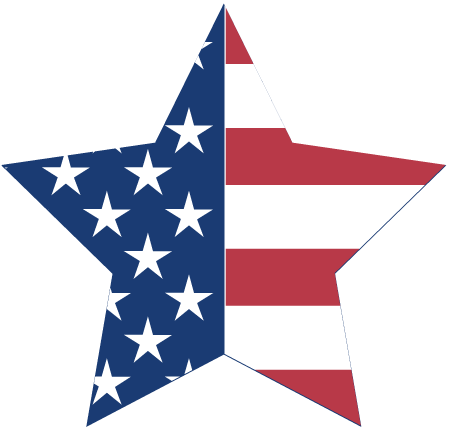 Parade Route: 	Starting at the Raynham Middle School 			Proceeding along Titicut RoadTurning left onto White StreetTurning left onto Pleasant StreetPassing by the Merrill Elementary SchoolTurning left onto Darrington DriveTurning right back onto Titicut RoadConcluding at the Raynham Middle SchoolMemorial Day Ceremony in front of the Middle School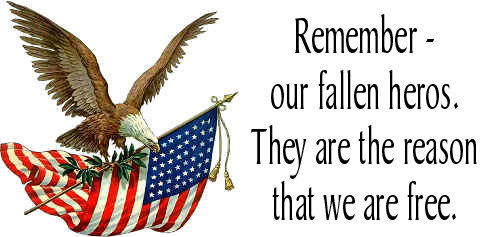 